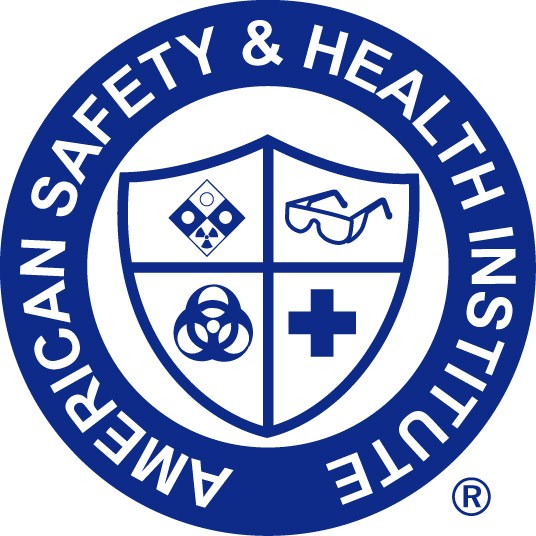 Emergency cpr & aed useAdult, child & infant certifiedhas successfully completed the objectives and skills evaluations in accordance with the curriculum of the ASHI CPR and AED Programs.Date Completed: _____________________                          Valid Until: ________________________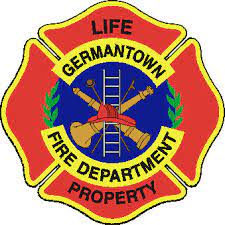 